`	Using the words in the box, write 10 sentences on a separate sheet of paper to describe what Marc does during his week.  Ex)  Samedi matin, Marc et Julie regarde Sacre Coeur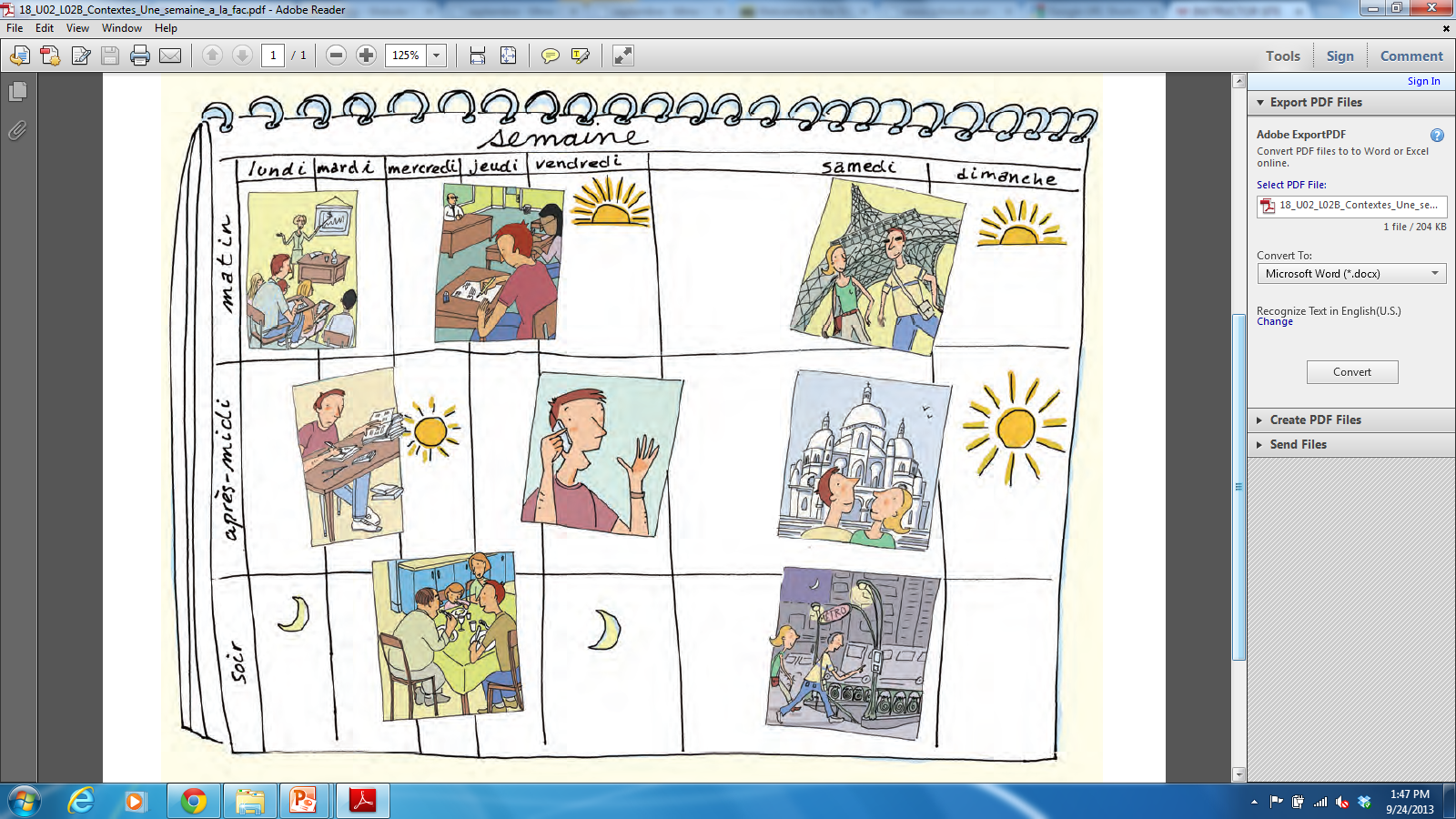 La semaineLa semaineLa semaineLa semaineLa semaineLa semaineLa semaineLa semainelundimardimercredijeudivendredisamedidimancheLe matinL’après-midiLe soir